О СОЗДАНИИ ПРИЕМНЫХ СЕМЕЙ ДЛЯ ГРАЖДАН ПОЖИЛОГО ВОЗРАСТА И ИНВАЛИДОВ НА ТЕРРИТОРИИ СМОЛЕНСКОЙ ОБЛАСТИ (с изменениями на: 21.04.2015)О СОЗДАНИИ ПРИЕМНЫХ СЕМЕЙ ДЛЯ ГРАЖДАН ПОЖИЛОГО ВОЗРАСТА И ИНВАЛИДОВ НА ТЕРРИТОРИИ СМОЛЕНСКОЙ ОБЛАСТИ (с изменениями на: 21.04.2015)АДМИНИСТРАЦИЯ СМОЛЕНСКОЙ ОБЛАСТИПОСТАНОВЛЕНИЕот 4 июня 2014 года N 410О СОЗДАНИИ ПРИЕМНЫХ СЕМЕЙ ДЛЯ ГРАЖДАН ПОЖИЛОГО ВОЗРАСТА И ИНВАЛИДОВ НА ТЕРРИТОРИИ СМОЛЕНСКОЙ ОБЛАСТИ (в редакции постановления Администрации Смоленской области от 21.04.2015 N 245) 

В соответствии с подпунктом 24 пункта 2 статьи 26.3 Федерального закона "Об общих принципах организации законодательных (представительных) и исполнительных органов государственной власти субъектов Российской Федерации" и в целях повышения качества жизни граждан пожилого возраста и инвалидов, нуждающихся в социальной поддержке, и профилактики социального одиночества Администрация Смоленской области постановляет:

1. Установить на территории Смоленской области дополнительную меру социальной поддержки в виде права на проживание в приемной семье граждан пожилого возраста и инвалидов.

2. Утвердить прилагаемое Положение о создании приемных семей для граждан пожилого возраста и инвалидов на территории Смоленской области.

3. Финансирование расходов, связанных с предоставлением дополнительной меры социальной поддержки, предусмотренной пунктом 1 настоящего постановления, является расходным обязательством Смоленской области.Губернатор
Смоленской области
А.В.ОСТРОВСКИЙПОЛОЖЕНИЕ О СОЗДАНИИ ПРИЕМНЫХ СЕМЕЙ ДЛЯ ГРАЖДАН ПОЖИЛОГО ВОЗРАСТА И ИНВАЛИДОВ НА ТЕРРИТОРИИ СМОЛЕНСКОЙ ОБЛАСТИ

Утверждено
постановлением
Администрации
Смоленской области
от 04.06.2014 N 410 (в ред. постановления Администрации Смоленской области от 21.04.2015 N 245)1. Настоящее Положение разработано в целях повышения качества жизни граждан пожилого возраста и инвалидов на территории Смоленской области, максимального продления их пребывания в семейной обстановке и определяет порядок создания приемных семей для граждан пожилого возраста и инвалидов, размеры, условия и порядок назначения и выплаты компенсации лицу, создавшему приемную семью для граждан пожилого возраста и инвалидов.

(в ред. постановления Администрации Смоленской области от 21.04.2015 N 245)

2. Основные понятия, используемые в настоящем Положении:

- приемная семья для граждан пожилого возраста и инвалидов (далее - приемная семья) - форма жизнеустройства гражданина, нуждающегося в социальном обслуживании, предусматривающая уход за гражданином лицом, не являющимся его родственником и изъявившим желание создать приемную семью, и совместное с ним проживание;

- подопечный - лицо, нуждающееся в социальной поддержке и изъявившее желание проживать в приемной семье. Под лицом, нуждающимся в социальной поддержке, понимается одинокий или одиноко проживающий на территории Смоленской области пожилой гражданин (в возрасте 75 лет и старше или в возрасте 70 лет и старше с группой инвалидности), нуждающийся в постоянной или временной посторонней помощи в связи с частичной или полной утратой возможности самостоятельно удовлетворять свои основные жизненные потребности;

- помощник - лицо, изъявившее желание создать приемную семью. Под лицом, изъявившим желание создать приемную семью, понимается совершеннолетний дееспособный гражданин в возрасте от 18 лет, проживающий на территории Смоленской области, не имеющий или не имевший судимости, не подвергающийся или не подвергавшийся уголовному преследованию (за исключением лиц, уголовное преследование в отношении которых прекращено по реабилитирующим основаниям), не являющийся инвалидом I и II групп, изъявивший желание совместно проживать с лицом (лицами), нуждающимся (нуждающимися) в социальной поддержке, и осуществлять за ним (ними) уход в соответствии с договором о создании приемной семьи (далее - договор);

- паспорт приемной семьи - документ, содержащий основную информацию о членах приемной семьи, движимом и недвижимом имуществе подопечного и помощника, социально-бытовых условиях проживания приемной семьи, способствующий осуществлению контроля за соблюдением интересов подопечного и помощника, оформляемый по форме, утвержденной приказом руководителя Департамента Смоленской области по социальному развитию (далее - уполномоченный орган).

3. Создание приемной семьи не допускается:

3.1. Между близкими родственниками (по прямой восходящей и нисходящей линии (родителями и детьми (в том числе усыновителями и усыновленными), дедушкой, бабушкой и внуками), полнородными и неполнородными (имеющими общих отца или мать) братьями и сестрами).

3.2. В отношении граждан, над которыми установлена опека (попечительство), а также граждан, признанных судом недееспособными или ограниченно дееспособными.

3.3. В отношении граждан, состоящих на социальном обслуживании в областных государственных автономных и бюджетных учреждениях социального обслуживания населения - комплексных центрах социального обслуживания населения (далее - учреждения).

3.4. В случае если подопечный и (или) помощник, а также все члены семьи помощника (в случае проживания приемной семьи у помощника) являются бактерио- или вирусоносителями или страдают хроническим алкоголизмом, карантинными инфекционными заболеваниями, активными формами туберкулеза, тяжелыми психическими расстройствами, венерическими заболеваниями, требующими лечения в специализированных учреждениях здравоохранения.

3.5. В случае отсутствия согласия всех совершеннолетних совместно проживающих членов семьи, в том числе временно отсутствующих, на проживание подопечного в семье помощника.

3.6. В случае если создание приемной семьи приведет к тому, что общая площадь жилого помещения, являющегося совместным местом проживания приемной семьи, в расчете на каждого человека, проживающего в данном жилом помещении, окажется меньше установленной учетной нормы площади жилого помещения.

4. Учреждение:

- выявляет и учитывает лиц, нуждающихся в социальной поддержке, и лиц, изъявляющих желание создать приемную семью и оказывать социальные услуги, ведет реестр подопечных и помощников для создания приемной семьи по форме, утвержденной приказом руководителя уполномоченного органа;

- проводит обследование бытового положения помощников и подопечных;

- рассматривает заявления, представленные документы и принимает решение о возможности заключения договора или о мотивированном отказе в заключении договора;

- организует работу по заключению договора;

- контролирует выполнение условий договора;

- оформляет паспорт приемной семьи.

5. Для создания приемной семьи помощник подает в учреждение по месту своего жительства в письменном виде заявление о намерении создать приемную семью по форме, утвержденной приказом руководителя уполномоченного органа, а подопечный подает в учреждение по месту своего жительства в письменном виде заявление об устройстве его в приемную семью по форме, утвержденной приказом руководителя уполномоченного органа.

Помощник одновременно с заявлением о намерении создать приемную семью представляет:

- документ, удостоверяющий личность, и его копию;

- справку о составе семьи с указанием размера общей площади занимаемого жилого помещения;

- справку (в произвольной форме) лечебно-профилактического учреждения, в котором помощник состоит на учете, подписанную главным врачом, об отсутствии у помощника и всех членов его семьи бактерио- или вирусоносительства, хронического алкоголизма, карантинных инфекционных заболеваний, активных форм туберкулеза, тяжелых психических расстройств, венерических заболеваний, требующих лечения в специализированных учреждениях здравоохранения;

- письменное согласие всех совершеннолетних совместно проживающих членов семьи помощника на совместное проживание с подопечным (в случае выбора места проживания приемной семьи у помощника);

- свидетельство о рождении, свидетельство о браке, свидетельство о расторжении брака для подтверждения наличия родственных отношений с членами своей семьи, и их копии.

Подопечный одновременно с заявлением об устройстве его в приемную семью представляет:

- документ, удостоверяющий личность, и его копию;

- справку о составе семьи с указанием размера общей площади занимаемого жилого помещения;

- справку (в произвольной форме) лечебно-профилактического учреждения, в котором подопечный состоит на учете, подписанную главным врачом, об отсутствии у подопечного бактерио- или вирусоносительства, хронического алкоголизма, карантинных инфекционных заболеваний, активных форм туберкулеза, тяжелых психических расстройств, венерических заболеваний, требующих лечения в специализированных учреждениях здравоохранения;

- свидетельство о рождении, свидетельство о браке, свидетельство о расторжении брака, свидетельства о смерти членов семьи (супруга (супруги), детей) для подтверждения наличия родственных отношений с членами своей семьи, и их копии;

- справку медико-социальной экспертизы об установлении инвалидности и индивидуальной программы реабилитации и ее копию (для инвалидов).

Копии документов после проверки их соответствия подлинникам заверяются специалистом учреждения, после чего подлинники документов возвращаются заявителю.

Выбор места проживания приемной семьи должен определяться сторонами договора с учетом подпункта 3.6 пункта 3 настоящего Положения.

6. Учреждение проверяет представленные помощником и подопечным документы на предмет их комплектности.

Не позднее 15 рабочих дней со дня получения заявлений и документов, указанных в пункте 5 настоящего Положения, учреждение:

- формирует паспорт приемной семьи, в который включаются заявления и документы, указанные в пункте 5 настоящего Положения, а также акт обследования бытового положения помощника, принимая во внимание его личные качества, а также личные качества членов его семьи, состояние их здоровья, акт обследования бытового положения подопечного с целью установления факта отсутствия помощи и ухода за ним со стороны родственников или иных законных представителей. Формы акта обследования бытового положения помощника и акта обследования бытового положения подопечного устанавливаются приказом руководителя уполномоченного органа;

- принимает решение о возможности создания приемной семьи или о невозможности создания приемной семьи;

- в случае принятия решения о возможности создания приемной семьи составляется договор;

- в случае принятия решения о невозможности создания приемной семьи готовит мотивированный отказ в заключении договора;

- письменно уведомляет подопечного и помощника о принятом решении. В уведомлении о возможности создания приемной семьи и заключении договора сообщаются также день, время и место заключения договора.

7. В создании приемной семьи отказывается в случаях, если:

- представлен неполный пакет документов, указанных в пункте 5 настоящего Положения;

- подопечный и помощник являются близкими родственниками (родственниками по прямой восходящей и нисходящей линии (родителями и детьми, дедушкой, бабушкой и внуками), полнородными и неполнородными (имеющими общих отца или мать) братьями и сестрами);

- над подопечным установлена опека (попечительство) либо он признан судом недееспособными или ограниченно дееспособными;

- подопечный состоит на социальном обслуживании в учреждении;

- помощник и члены его семьи, совместно с ним проживающие, страдают хроническим алкоголизмом, являются носителями карантинных инфекционных заболеваний, активных форм туберкулеза, психических расстройств, венерических и других заболеваний, требующих лечения в специализированных учреждениях здравоохранения, согласно представленным справкам;

- подопечный страдает хроническим алкоголизмом, является носителем карантинных инфекционных заболеваний, активных форм туберкулеза, психических расстройств, венерических и других заболеваний, требующих лечения в специализированных учреждениях здравоохранения, согласно представленной справке;

- отсутствует письменное согласие всех совершеннолетних совместно проживающих с помощником членов семьи, в том числе временно отсутствующих членов семьи, на проживание в семье подопечного;

- общая площадь жилого помещения, установленная органами местного самоуправления в целях принятия граждан на учет в качестве нуждающихся в жилых помещениях, являющегося совместным местом проживания приемной семьи, в расчете на каждого человека, проживающего в данном жилом помещении, окажется меньше установленной учетной нормы площади жилого помещения.

8. Договор заключается между учреждением, помощником и подопечным по форме, утвержденной приказом руководителя уполномоченного органа.

9. Формирование и расходование бюджета приемной семьи определяются приемной семьей самостоятельно.

10. Помощник выполняет в отношении подопечного обязанности, указанные в договоре.

(в ред. постановления Администрации Смоленской области от 21.04.2015 N 245)

Количество подопечных в приемной семье не должно превышать двух человек одновременно.

11. Помощнику ежемесячно выплачивается компенсация за нахождение каждого подопечного в приемной семье (далее - компенсация), размер которой за полный календарный месяц составляет:

- 3000 рублей - в случае, если подопечный не имеет группу инвалидности;

- 3500 рублей - в случае, если подопечный имеет группу инвалидности.

Компенсация выплачивается помощнику учреждением с даты заключения договора ежемесячно не позднее 5-го числа месяца, следующего за отчетным, пропорционально календарным дням нахождения подопечного в приемной семье.

(п. 11 в ред. постановления Администрации Смоленской области от 21.04.2015 N 245)

12. В случае временного отсутствия подопечного в приемной семье (за исключением случаев нахождения подопечного на лечении в стационарном учреждении здравоохранения) размер компенсации уменьшается пропорционально количеству дней, в течение которых подопечный отсутствовал в приемной семье. Факт отсутствия в приемной семье подтверждается заявлением подопечного.

(в ред. постановления Администрации Смоленской области от 21.04.2015 N 245)

13. Компенсация выплачивается учреждением путем перечисления денежных средств на открытый помощником банковский счет либо доставки через организации почтовой связи непосредственно помощнику.

(в ред. постановления Администрации Смоленской области от 21.04.2015 N 245)

14. Выплата компенсации прекращается с даты расторжения договора.

(в ред. постановления Администрации Смоленской области от 21.04.2015 N 245)<div id="tab-content8-low"> <div class="document"> </div> </div> Оглавление О СОЗДАНИИ ПРИЕМНЫХ СЕМЕЙ ДЛЯ ГРАЖДАН ПОЖИЛОГО ВОЗРАСТА И ИНВАЛИДОВ НА ТЕРРИТОРИИ СМОЛЕНСКОЙ ОБЛАСТИ (с изменениями на: 21.04.2015)ПОЛОЖЕНИЕ О СОЗДАНИИ ПРИЕМНЫХ СЕМЕЙ ДЛЯ ГРАЖДАН ПОЖИЛОГО ВОЗРАСТА И ИНВАЛИДОВ НА ТЕРРИТОРИИ СМОЛЕНСКОЙ ОБЛАСТИПоиск в тексте © АО «Кодекс», 2020Исключительные авторские и смежные права принадлежат АО «Кодекс». Политика конфиденциальности персональных данныхВерсия сайта: 2.2.19 <div><img src="//mc.yandex.ru/watch/5998651" style="position:absolute; left:-9999px;" alt="" /></div> <div style="display:inline;"> <img height="1" width="1" style="border-style:none;" alt="" src="//googleads.g.doubleclick.net/pagead/viewthroughconversion/980018885/?value=0&guid=ON&script=0"/> </div> <img src="http://counter.rambler.ru/top100.cnt?2120615" alt="" width="1" height="1" border="0" /> 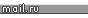 Мобильное приложение Приложение «Техэксперт»Каждому техническому специалисту: строителю, проектировщику, энергетику, специалисту в области охраны труда.Узнать большеПриложение «Кодекс»Дома, в офисе, в поездке: ваша надежная правовая поддержка, всегда и везде.Узнать большеПриложение «Техэксперт»Каждому техническому специалисту: строителю, проектировщику, энергетику, специалисту в области охраны труда.Узнать большеПриложение «Кодекс»Дома, в офисе, в поездке: ваша надежная правовая поддержка, всегда и везде.Узнать большеtwitter.com/kodekstwitter.com/tehekspertfacebook.com/kodeks.rufacebook.com/Техэкспертrukodeks.livejournal.comtexekspert.livejournal.comНачало формыАвторизацияНекорректный e-mailПожалуйста, введите парольE-mail:Пароль:РегистрацияЗабыли пароль?Конец формыНачало формыВосстановление пароляВведите e-mail, указанный вами при регистрации, в поле ниже. Мы отправим на него новый пароль для доступа к сайту.Некорректный e-mailE-mail: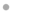 РегистрацияВспомнили?На указанный Вами адрес эл.почты отправлено письмо с инструкциями для восстановления пароля.Конец формыПолучаем главу, подождите
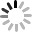 <div style="display:inline;"> <img height="1" width="1" style="border-style:none;" alt="" src="//googleads.g.doubleclick.net/pagead/viewthroughconversion/1051147749/?value=0&amp;label=F539CIfkwwMQ5fuc9QM&amp;guid=ON&amp;script=0"/> </div>Название документа:О СОЗДАНИИ ПРИЕМНЫХ СЕМЕЙ ДЛЯ ГРАЖДАН ПОЖИЛОГО ВОЗРАСТА И ИНВАЛИДОВ НА ТЕРРИТОРИИ СМОЛЕНСКОЙ ОБЛАСТИ (с изменениями на: 21.04.2015)Номер документа:410Вид документа:Постановление Администрации Смоленской области Принявший орган:Администрация Смоленской областиСтатус:ДействующийОпубликован:"Вестник Смоленской областной Думы и Администрации Смоленской области", 11.07.2014, N 6 (часть VI), с. 57 Дата принятия:04 июня 2014Дата редакции:21 апреля 2015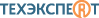 Нормы, правила, стандарты и законодательство по техрегулированиюТиповая проектная документацияТехнологические описания оборудования и материаловВажные документыТТК, ППР, КТПКлассификаторыКомментарии, статьи, консультацииКартотека международных стандартов: ASTM, API, ASME, ISO, DNV, DIN, IPОсновополагающие ГОСТыГОСТы, вступающие в силу в течение 3 мес.ГОСТы за последний годВостребованные ГОСТыПроекты стандартовТехнические регламентыПроекты технических регламентовСНиПы и своды правил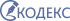 Федеральное законодательствоРегиональное законодательствоОбразцы документовВсе формы отчетностиЗаконодательство в вопросах и ответахВажные документыМеждународное правоСудебная практикаКомментарии, статьи, консультацииСправкиКонституция РФКодексы РФФедеральные законыУказы Президента РФПостановления Правительства РФПроекты нормативных актовДокументы, зарегистрированные в МинюстеПриказы и письма МинфинаПриказы и письма ФНСЗарубежные и международные стандартыПрофессиональная справочная система «Реформа технического регулирования»Профессиональные справочные системы «Техэксперт»Профессиональные справочные системы «Кодекс»